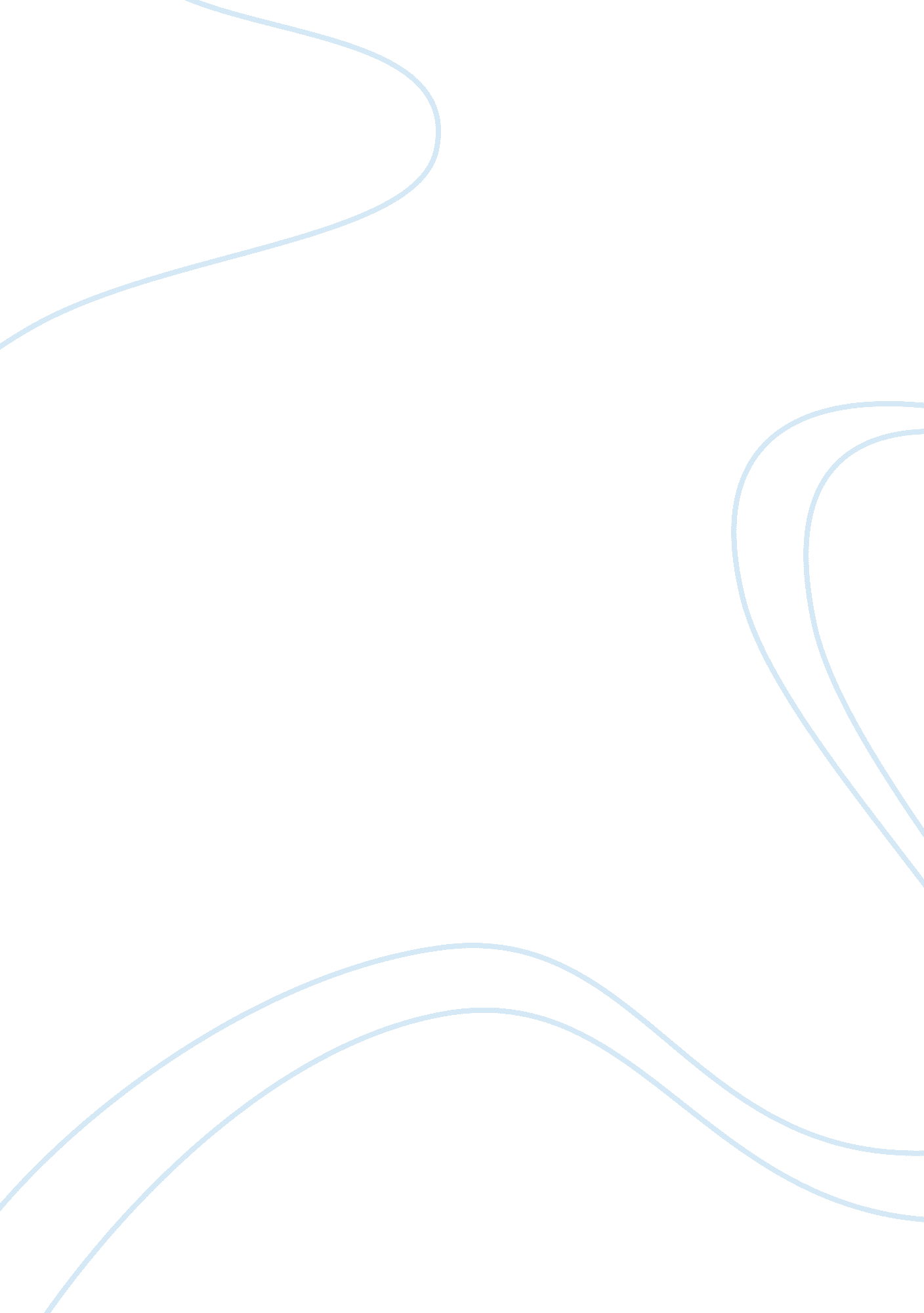 The is how poe wrote this story,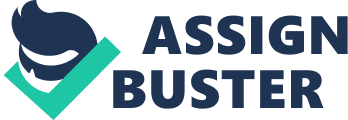 The last thing I will talk about is how Poewrote this story, which compared from his other books was that he seems veryirritated in this book compared to many of his other stories. From many of hissayings like “ So I opened it – you cannot imagine how stealthily, stealthily – until, at length, a simple dim ray, like the thread of the spider, shot from out the crevice and fell full upon the vulture eye”. (Harper) What we gather from thissentence is that shows frustration on top of being able to get down to the verydetailed information as if your actually there. The thing I was able to noticeabout this story was that with the long sentences is showed lots of descriptionto really help our readers what the environment is really like and with thelittle sentences it allows us to understand more of the meaning behind what heis doing. With all the events occurring you start to put all the pieces of thepuzzles together and quickly realize why he does what he does. 